Об особенностях командирования муниципальных служащих, работников органов местного самоуправления, замещающих должности, не являющиеся должностями муниципальной службы, работников муниципальных учреждений Цивильского муниципального округа Чувашской Республики, на территории Донецкой Народной Республики, Луганской Народной Республики, Запорожской области и Херсонской областиВ соответствии с Указом Президента Российской Федерации от 17.10.2022 г. N 752 "Об особенностях командирования лиц, замещающих государственные должности Российской Федерации, федеральных государственных гражданских служащих, работников федеральных государственных органов, замещающих должности, не являющиеся должностями федеральной государственной гражданской службы, на территории Донецкой Народной Республики, Луганской Народной Республики, Запорожской области и Херсонской области" администрация Цивильского муниципального округа Чувашской Республики ПОСТАНОВЛЯЕТ:1. Установить, что муниципальным служащим Цивильского муниципального округа Чувашской Республики, работникам органов местного самоуправления, замещающим должности, не являющиеся должностями муниципальной службы, работникам муниципальных учреждений Цивильского муниципального округа Чувашской Республики в период их пребывания в служебных командировках на территориях Донецкой Народной Республики, Луганской Народной Республики, Запорожской области и Херсонской области (далее - служебные командировки):а) денежное вознаграждение (денежное содержание) выплачивается в двойном размере;б) дополнительные расходы, связанные с проживанием вне постоянного места жительства (суточные), возмещаются в размере 8480 рублей за каждый день нахождения в служебной командировке.2. При направлении муниципальных служащих Цивильского муниципального округа Чувашской Республики, работников органов местного самоуправления, замещающих должности, не являющиеся должностями муниципальной службы, работников муниципальных учреждений Цивильского муниципального округа Чувашской Республики, в служебные командировки выплаты, предусмотренные настоящим постановлением, устанавливаются и осуществляются в рублях.3. По решению главы Цивильского муниципального округа органы местного самоуправления Цивильского муниципального округа, муниципальные учреждения Цивильского муниципального округа выплачивают работникам органов местного самоуправления, замещающим должности, не являющиеся должностями муниципальной службы, работникам муниципальных учреждений в период их пребывания в служебных командировках условий командирования, аналогичных условиям, предусмотренным Указом Президента Российской Федерации от 17.10.2022 г. N 752 "Об особенностях командирования лиц, замещающих государственные должности Российской Федерации, федеральных государственных гражданских служащих, работников федеральных государственных органов, замещающих должности, не являющиеся должностями федеральной государственной гражданской службы, на территории Донецкой Народной Республики, Луганской Народной Республики, Запорожской области и Херсонской области".4. Финансирование расходов, связанных с реализацией настоящего постановления, осуществлять за счет средств, предусматриваемых в бюджете Цивильского муниципального округа Чувашской Республики на содержание органов местного самоуправления, на обеспечение выполнения функций казенных учреждений Цивильского муниципального округа Чувашской Республики, на предоставление бюджетным и автономным учреждениям Цивильского муниципального округа Чувашской Республики на финансовое обеспечение выполнения ими государственного задания на оказание государственных услуг (выполнение работ) физическим и (или) юридическим лицам.5. Настоящее постановление вступает в силу после его подписания 
и распространяется на правоотношения, возникшие с 31 декабря 2022 года.Глава Цивильского муниципального округа	                 А.В. ИвановЧӐВАШ РЕСПУБЛИКИ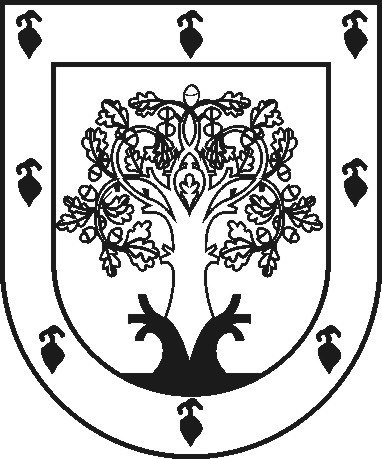 ЧУВАШСКАЯ РЕСПУБЛИКАҪĔРПӰМУНИЦИПАЛЛӐ ОКРУГĔНАДМИНИСТРАЦИЙĔЙЫШӐНУ2023 ç. нарӑс уйӑхĕн 7-мĕшĕ 78 №Ҫӗрпÿ хулиАДМИНИСТРАЦИЯЦИВИЛЬСКОГО МУНИЦИПАЛЬНОГО ОКРУГАПОСТАНОВЛЕНИЕ7 февраля 2023 года № 78г. Цивильск